Le programme comporte :- un entretien individuel initial- 5 ateliers collectifs sur des thèmes concernant le domaine médical, diététique, et psychologique et activité physique- une synthèse individuelle, en fin de journéeIl est nécessaire de se présenter 30 minutes avant le début des sessions pour les démarches administratives.Pensez à amener votre collation du matin !Vous pouvez demander des informations complémentaires concernant le programme et son déroulement en appelant le Centre d’Education thérapeutique Jean-Pierre Tauber, le lundi de 8h à 16h (en dehors de ces horaires, un répondeur sera à votre disposition et vous serez recontacté) :  05 61 77 70 85ou par messagerieeduc-lg.thera@chu-toulouse.fr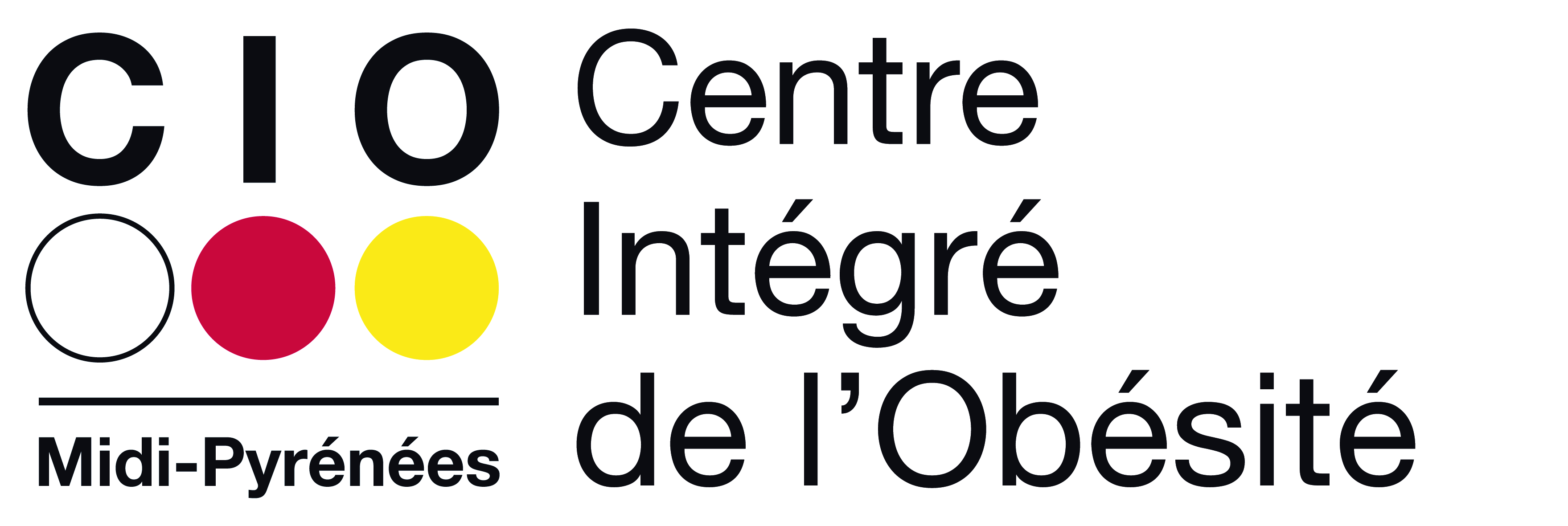 Hôpital La GraveCentre d’Education ThérapeutiqueJean-PierreTauber7, place Lange, 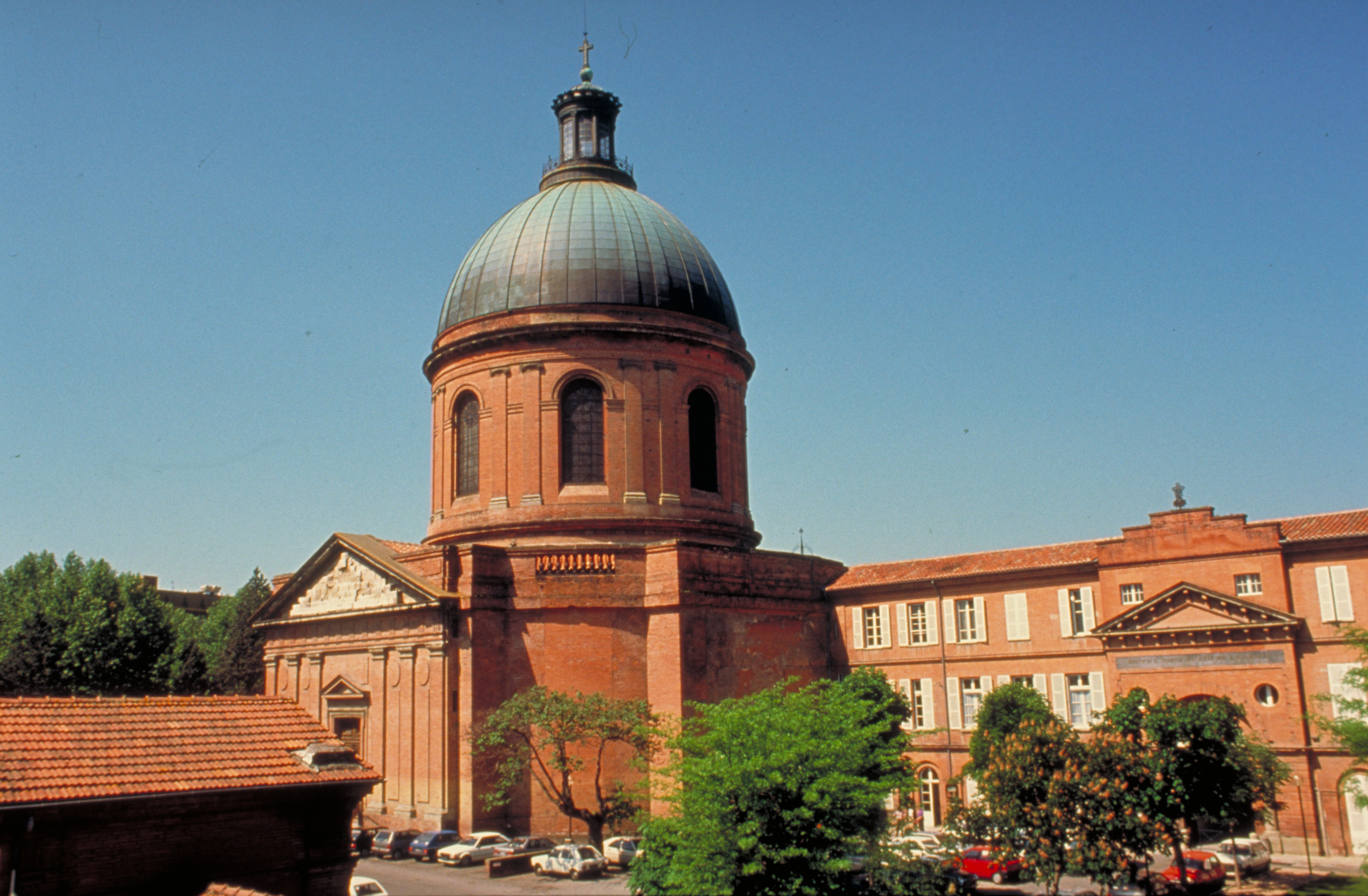 31300 TOULOUSECHU de ToulouseUnité de Nutrition Centre Intégré de l’Obésité Midi-PyrénéesHôpital Larrey24, chemin de Pouvourville – TSA 3003031059 Toulouse Cedex 9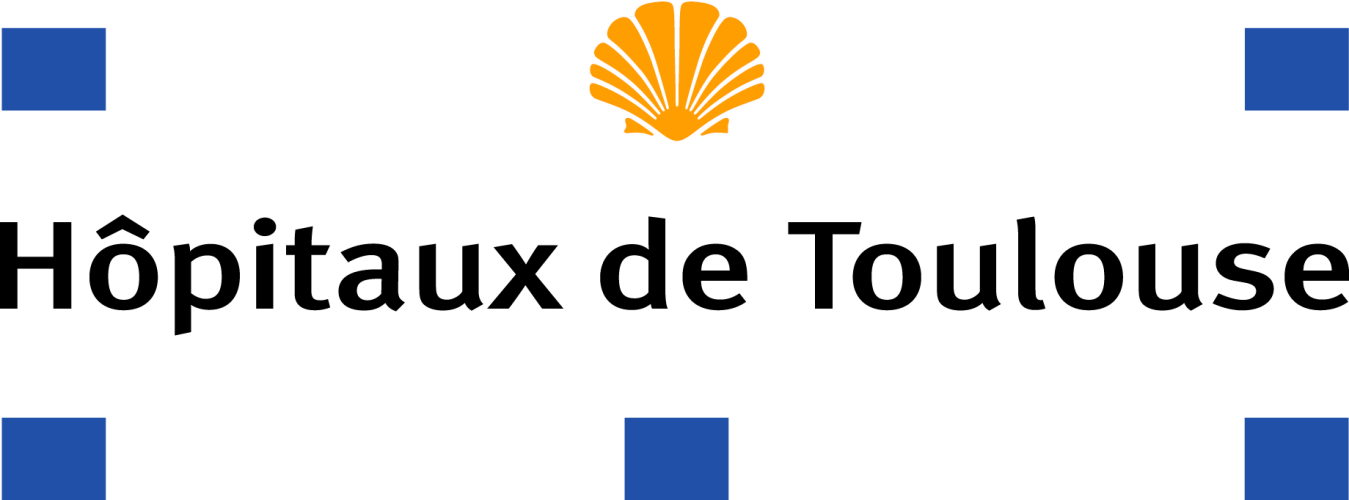 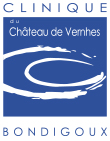 Clinique du Château de VernhesRoute de Villemur, 31340 BondigouxConception : Unité de Nutrition Création Graphique : Direction de la Communication – Février 2017Impression : Centre de Reprographie du CHU de Toulouse © 2017, CHU Toulouse - 2, rue Viguerie - TSA 80035 - 31059 Toulouse Cedex Il vous est proposé de participer à lObjectifCes séances ont pour but de vous aider à être autonome dans la gestion de votre alimentation et de votre santé après la chirurgie.> Domaine de l'alimentation Comment s'alimenter après la chirurgie ?> Domaine psychologiqueComment s'adapter au changement de l'image du corps ?> Domaine médicalComment gérer sa santé après la chirurgie (traitements, suivi médical, complications,...) ?